Beobachtungsbogen Technik(Selbsteinschätzung des Lernenden / der Lernenden)Vorname, Name:	………………………………….	Datum:	………………..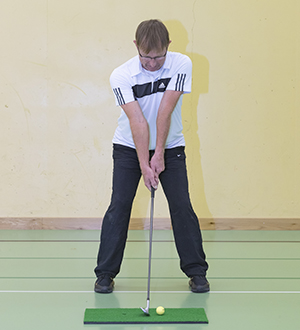 Ich verfüge über eine gute Set-Up-Position.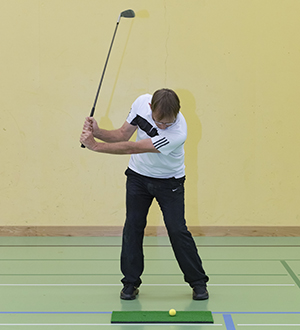 Ich verfüge über eine gute Ausholbewegung des Schwungs.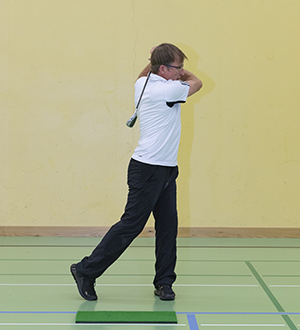 Ich verfüge über eine gute Endposition.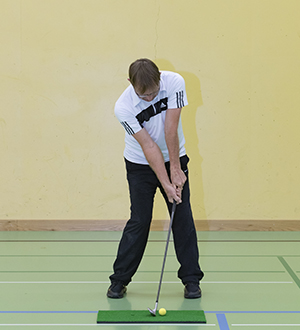 Ich treffe viele Bälle.Beobachtungsbogen Technik(Fremdeinschätzung Mitlernende/r:	………………………………….)Vorname, Name:	………………………………….	Datum:	………………..(Beobachtete/r Lernende/r)Er/Sie verfügt über eine gute Set-Up-Position.Er/Sie verfügt über eine gute Ausholbewegung des Schwungs.Er/Sie verfügt über eine gute Endposition.Er/Sie trifft viele Bälle.Beobachtungsbogen Technik(Fremdeinschätzung Sportlehrperson)Vorname, Name:	………………………………….	Datum:	………………..(Beobachtete/r Lernende/r)Er/Sie verfügt über eine gute Set-Up-Position.Er/Sie verfügt über eine gute Ausholbewegung des Schwungs.Er/Sie verfügt über eine gute Endposition.Er/Sie trifft viele Bälle.123456789101234567891012345678910123456789101234567891012345678910123456789101234567891012345678910123456789101234567891012345678910